ЧЕРКАСЬКА МІСЬКА РАДА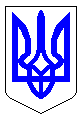 ЧЕРКАСЬКА МІСЬКА РАДАВИКОНАВЧИЙ КОМІТЕТРІШЕННЯВід 22.05.2018 № 410Про затвердження списку розподілу примірників збірки інформаційних та фотоматеріалів «Пам'ять серця»З метою увіковічення подвигу героїв ХХІ століття та вшанування пам’яті про 26 військовослужбовців – жителів та вихідців із м. Черкаси, які загинули під час проведення антитерористичної операції, що з 2014 року триває в Донецькій та Луганській областях, нагороджених пам’ятними знаками «За заслуги перед містом Черкаси» (посмертно), 23-м із яких присвоєно звання «Почесний громадянин міста Черкаси», військово-патріотичного виховання дітей та молоді міста, враховуючи клопотання директора департаменту освіти та гуманітарної політики Черкаської міської ради Воронова С.П. (вх. № 119-06 від 03.05.2018), директора Черкаської міської централізованої бібліотечної системи Дубової Т.Я. (вх. № 6932-01-13 від 25.04.2018), в.о. начальника Черкаського інституту пожежної безпеки імені Героїв Чорнобиля Тищенка О.М., в.о. директора Черкаського навчально-наукового інституту «Університет банківської справи» Пантелєєвої Н.М. (вх. № 6699-01-13 від 23.04.2018), директора комунального закладу «Черкаський обласний краєзнавчий музей» Черкаської обласної ради (вх. № 6626-01-13 від 20.04.2018), численні звернення керівників громадських організацій міста, що опікуються вирішенням проблем учасників АТО та сімей загиблих військовослужбовців, згідно з Програмою фінансування заходів, пов’язаних із нагородженням міськими відзнаками громадян, трудових колективів на 2016-2020 роки, Положення про збірку інформаційних та фотоматеріалів «Пам'ять серця», затверджених рішеннями Черкаської міської ради від 13.09.2016 № 2-899 та від 01.11.2017 № 2-2485          (зі змінами) відповідно, керуючись ст. 59 Закону України «Про місцеве самоврядування в Україні», виконавчий комітет Черкаської міської ради ВИРІШИВ: 1. Затвердити список розподілу примірників збірки інформаційних                     та фотоматеріалів «Пам'ять серця» (далі – збірки, список додається).2. Першочергово, з метою військово-патріотичного виховання дітей                           та молоді міста, забезпечити потребу в отриманні збірки навчальні                  та бібліотечні заклади, що знаходяться у м. Черкаси. 3. Доручити департаменту організаційного забезпечення Черкаської міської ради (Маліщук Л.М.) здійснити передачу примірників  збірки                           на безоплатній основі юридичним особам – шляхом оформлення накладних, фізичним особам – шляхом оформлення відомостей про отримання книги, членам родин та учасникам конкурсу «Пам'ять серця» – шляхом вручення                             під час презентації збірки та відправкою поштою тим членам родин загиблих військовослужбовців, які проживають поза межами м. Черкаси.4.	Контроль за виконанням рішення покласти на директора департаменту організаційного забезпечення Маліщук Л.ММіський голова								А.В. БондаренкоЗАТВЕРДЖЕНОрішення виконавчого комітетуЧеркаської міської радивід_________№_________СПИСОКюридичних та фізичних осіб, яким пропонується передати збірку інформаційних та фотоматеріалів «Пам'ять серця»1. Родинам загиблих військовослужбовців2. Список нагороджених за активну участь у підготовці інформаційних та фотоматеріалів збірки, участь у конкурсі учнівських і вчительських матеріалів «Пам'ять серця» та друку збірки подякою міського голови з врученням по одному презентаційному примірнику збірки:Колектив відділення роботи з персоналом відділу персоналу Головного центру підготовки особового складу Державної прикордонної служби України імені генерал-майора Ігоря Момота.Побережна Катерина, учениця Черкаської ЗОШ 
№ 22, учасниця конкурсу у номінації «Поезія»; Карбушева Валерія, ученицю Черкаської ЗОШ № 12, учасниця  конкурсу у номінації «Поезія»; Данильчук  Аліна,  учениця  Черкаської  ЗОШ № 10, учасниця конкурсу у номінації «Поезія»; Городецький Анатолій, учень Черкаської ЗОШ № 29, учасник конкурсу у номінації «Учні 5-8 класів»; Нечепурков Клим, учень Черкаської ЗОШ № 6, учасник конкурсу у номінації «Учні 5-8 класів»; Швиденко Аліна, учениця Черкаської спеціалізованої школи № 28, учасниця конкурсу у номінації «Учні 5-8 класів»; Зарудняк Михайло, учень Черкаської ЗОШ № 32, учасник конкурсу у номінації «Учні 5-8 класів»; Харченко Аліна,  учениця  Черкаської  спеціалізованої  школи № 18, учасниця конкурсу у номінації «Учні 5-8 класів»;Демченко Дарина, учениця Черкаської ЗОШ № 8, учасниця конкурсу у номінації «Учні 5-8 класів»;Лихолай Єва, учениця Черкаської спеціалізованої школи № 17, учасниця конкурсу у номінації «Учні 5-8 класів»;Ліходькіна Ольга, учениця Черкаської спеціалізованої школи № 20, учасниця конкурсу у номінації «Учні 5-8 класів»;Лимаренко Анастасія, учениця Черкаського колегіуму «Берегиня», учасниця конкурсу у номінації «Учні 5-8 класів»;Журавель Богдан, учень Черкаської гімназії 
№ 31, учасник конкурсу у номінації «Учні 9 – 11 класів»;Козаченко Аліна, учениця Черкаської ЗОШ № 12, учасниця конкурсу у номінації «Учні 9 – 11 класів»;Коломієць Наталія, учениця Черкаської спеціалізованої школи №3, учасницю конкурсу у номінації «Учні 9 – 11 класів»;Рашко Ольга, учениця Черкаської ЗОШ ім. І. Ф. Момота № 26, учасниця конкурсу у номінації «Учні 9 – 11 класів»;Побіткова Анастасія, учениця Черкаської ЗОШ 
№ 30, учасниця конкурсу у номінації «Учні 9 – 11 класів»;Головко Наталія, учениця Черкаського гуманітарно-правового ліцею, учасниця конкурсу у номінації «Учні 9 – 11 класів»;Шаповал Валерія, учениця Черкаського колегіуму «Берегиня», учасниця конкурсу у номінації «Учні 9 – 11 класів»;Науменко Валерія, учениця Черкаської ЗОШ 
№ 26 ім. І. Ф. Момота, учасниця конкурсу у номінації «Учні 9 – 11 класів»;Лаут Валерія, учениця Черкаського ФІМЛІ, учасниця конкурсу у номінації «Арт»;Литвинов Олександр, учень Черкаської гімназії № 9 ім. О. М. Луценка, учасник конкурсу у номінації «Арт»;Поїзник Валентина Петрівна, учителька Черкаської ЗОШ № 4, учасниця конкурсу у номінації «Учительські нариси»;Наумейко Наталія Василівна, викладач Черкаського вищого професійного училища професійних технологій, учасниця конкурсу у номінації «Учительські нариси»;Цюрмаста Тетяна, учителька Черкаської спеціальної загальноосвітньої школи-інтернату Черкаської обласної ради, учасниця конкурсу у номінації «Учительські нариси»;	Кожевнікова Юлія Олексіївна, учителька Черкаської ЗОШ № 6, учасниця конкурсу у номінації «Учительські нариси»;Нестеренко Ольга Володимирівна, учителька Черкаської спеціалізованої школи № 17, учасниця конкурсу у номінації «Учительські нариси»;Шитко Михайло, заступник директора КПНЗ 
м. Черкаси «Клуб юних моряків», учасник конкурсу у номінації «Учительські нариси»;Борисюк Наталія Петрівна – головний спеціаліст відділу організаційної роботи та інформаційного забезпечення департаменту організаційного забезпечення (за вагомий особистий внесок у процес підбору, узагальнення та формування інформаційних і фотоматеріалів збірки «Пам'ять серця»);Чабаненко Юлія Анатоліївна – фізична особа-підприємець (за багаторічну плідну співпрацю, високий рівень професійної майстерності під час редагування та друку збірки інформаційних і фотоматеріалів «Пам'ять серця»).ЗАГАЛОМ: 31 презентаційний примірник3. Бібліотекам загальноосвітніх навчальних закладів – по 10 примірників4. Позашкільним навчальним закладам – по 2 примірники1. Центр дитячої та юнацької творчості м. Черкаси;2. Черкаський міський багатопрофільний молодіжний центр.3. Клуб юних моряківЗАГАЛОМ: 6 примірників5. Закладам дошкільної освіти м. ЧеркасиЗАГАЛОМ: 53 примірники6. Закладам Центральної бібліотечної системи міста – по 10 примірниківЗАГАЛОМ: 150 примірників, із них 10 – презентаційних7. Закладам бібліотек коледжів, технікумів та  професійно-технічних училищ  міста – по 5 примірників:1. Коледж економіки і управління Східноєвропейського університету економіки і менеджменту (вул. Нечуя Левицького, 16, м. Черкаси, 18036)2. Черкаське музичне училище ім. С. С. Гулака-Артемовського (вул. Байди Вишневецького, 6, м. Черкаси, 18000)3. Черкаський державний бізнес-коледж (вул. В'ячеслава Чорновола, 243, м. Черкаси, 18028)4. Черкаський комерційний технікум (вул. Смілянська, 84, м. Черкаси, 18000)9. Черкаське вище професійне училище ім. Героя Радянського Союзу Г. Ф. Короленка (вул. Смаглія, 6, м. Черкаси);10. Професiйно-технiчне училище № 8 (вул. Сурiкова, 6, м. Черкаси);11. Професiйно-технiчне училище №15 (вул. Енгельса, 168); 12. Черкаський професiйний автодорожнiй лiцей (вул. Онопрiєнка, 4);13. Черкаський професiйний кулiнарний лiцей ( вул.Енгельса,242/2);14. Черкаський професiйний лiцей ( вул. Я.Галана,13);15. Черкаський навчальний центр № 62 (вул. Сурікова, 30)ЗАГАЛОМ: 75  примірників8. Вищим навчальним закладам, розташованих у м. Черкаси – по 10 примірників:1. Черкаський національний університет ім. Богдана Хмельницького (бульвар Шевченка, 81, м. Черкаси, 18000);2. Черкаський державний технологічний університет (бульвар Шевченка, 460, м. Черкаси, 18000);3. Східноєвропейський університет економіки та менеджменту;4. Черкаського інституту пожежної безпеки ім. Героїв Чорнобиля Національного університету цивільного захисту України (вул. Нечуя-Левицького, 16, м.Черкаси, 18000);5. Черкаська медична  академія  (вул. Хрещатик, 215, м. Черкаси, 18000);6. Черкаський інститут банківської справи університету банківської справи НБУ (вул. В. Чорновола, 164, м. Черкаси, 18028).ЗАГАЛОМ: 60 примірників9. Обласному та міськрайонному військоматам – по 2 примірникиЗАГАЛОМ: 4 примірники10. Головному центру підготовки особового складу Державної прикордонної служби України імені генерал-майора Ігоря Момота	ЗАГАЛОМ: 2 примірники11, 12. Черкаському відділу Головного управління Національної поліції України в Черкаській області та Управлінню патрульної поліції у м. Черкасах (у кількості по 2 примірники кожному)ЗАГАЛОМ: 4 примірники13. Військовим частинам, які дислокуються у м. Черкаси (у кількості по 2примірники кожній) 1. Військова частина польова пошта В5975;2. Військова частина А1744 Збройних сил України;3. Військова частина А0709 Збройних сил України;4. Військова частина польова пошта В5912ЗАГАЛОМ: 8 примірників14. Громадським організаціям міста, які опікуються вирішенням проблем АТОвців (у кількості 1 примірник кожній)1. ГО «Воїни АТО Черкащини»;2. Громадська організація «Черкаська міська спілка ветеранів Афганістану»;3. Громадська організація «Об'єднання бійців реформаторів»;4. Черкаська обласна громадська організація «Товариство сприяння Збройним Силам України та Військово-морського флоту «Цивільний корпус «Азов»;5. Громадська організація «Черкаський союз учасників АТО»;6. Громадська організація «Межа.юа»;7. Громадська організація «Ветеранів війни, ветеранів військової служби та співслужбовців 41-ї гвардійської танкової дивізії»;8. Черкаська міська організація «Союз Чорнобиль України»;9. Черкаський обласний комітет оборони прав людини;10. Громадська організація «Громадський блокпост»;11. Громадська організація «Волонтер Черкащини»;12. Благодійний фонд «Мирне майбутнє України»;13. Громадська організація «Черкаський правозахисний центр»;14. Громадська організація «Спілка ветеранів ВДВ та військ спецпризначення м. Черкаси»;15. Громадська організація «Черкаський союз учасників АТО»;16. Координаційна рада учасників антитерористичної операції в Черкаській області;17. Громадська організація «Спілка воїнів АТО «Черкащани»;18. Громадська організація «Наш батальйон»;19. Президія Ради Черкаської міської організації ветеранів;19. Придніпровська районна організація ветеранів;20. Соснівська районна організація ветеранів;21. Міська ГО «Комітет допомоги бідним і обездоленим»;22. Громадська спілка «Асоціація громадських організацій ветеранів, волонтерів і учасників АТО»;23. Черкаське крайове товариство Українського козацтва;24. Черкаське відділення Асоціації міст України.ЗАГАЛОМ: 24 примірники15. Черкаським засобам масової інформації (у кількості 1 примірник кожному з них)ЗАГАЛОМ: 39 примірників16. Членам виконавчого комітету Черкаської міської ради – по 1 примірнику кожному ЗАГАЛОМ:11 примірників18, 19. Черкаській обласній раді (у кількості 2 примірники), Черкаській обласній державній адміністрації (у кількості 2 примірники) ЗАГАЛОМ: 4 примірники20. Представникам духовенства різних конфесій – по 1 примірнику1. Черкаська єпархія Української православної церкви Київського патріархату ( пл. Слави 10, м. Черкаси 
2. Черкаська єпархія Української православної церкви;3. Римсько-католицька церква (Костел) Парафія Благовіщення ПДМ в Черкасах (вулиця Митницька, 22, Черкаси);4. Мусульманська община у Черкасах (вул. Сєдова, 123);5. Єврейська община у Черкасах.ЗАГАЛОМ:5 примірників21. Обласному краєзнавчому музею (для виставок і фондів) – 5 примірників, із них 3 – презентаційних.ЗАГАЛОМ:5 примірників, із них 3 – презентаційних22. Список розподілу примірників збірки інформаційних та фотоматеріалів «Пам'ять серця» на презентаційні потреби міського головиЗАГАЛОМ:25 примірників, із них 1 - презентаційний № з/пПІП отримувача примірників збіркиПІП загиблого військовослужбовцяКількість примірників збірки1.Момот Надія Валентинівна, дружина загиблогоМомот Ігор Федорович, генерал-майора (звання присвоєно посмертно) Державної прикордонної служби України5 примірників, з них – 2 презентаційних2.Вінніченко Ірина Анатоліївна,дружина загиблогоВінніченко Віталій Павлович, полковник (звання присвоєно посмертно), викладач Навчального центру підготовки молодших спеціалістів Державної прикордонної служби України5 примірників, з них – 2 презентаційних3. Зайцева Людмила Дмитрівна, дружина загиблогоЗайцев Микола Володимирович, полковник (звання присвоєно посмертно), начальник відділення забезпечення спеціальними засобами Навчального центру підготовки молодших спеціалістів Державної прикордонної служби України5 примірників, з них – 2 презентаційних4.Гречана Тетяна Миколаївна, дружина загиблогоГречаний Володимир Володимирович, прапорщик, помічник начальника відділення забезпечення спеціальними засобами Навчального центру підготовки молодших спеціалістів Державної прикордонної служби України5 примірників, з них – 2 презентаційних5.Єпіфанова Лілія Петрівна, дружина загиблогоЄпіфанов Сергій Петрович, старшина, начальник майстерні                            з ремонту спеціальних засобів Навчального центру підготовки молодших спеціалістів Державної прикордонної служби України5 примірників, з них – 2 презентаційних6.Лазаренко Валентина Павлівна, мати загиблогоЛазаренко Павло Миколайович, солдат Державної прикордонної служби України, патрульний-водій відділення інспекторів прикордонної служби мобільної прикордонної застави Навчального центру підготовки молодших спеціалістів5 примірників, з них – 2 презентаційних7.Петрів Тетяна Володимирівна, дружина загиблогоПетрів Ігор Олексійович, полковник (звання присвоєно посмертно), старший викладач групи спеціальної вогневої підготовки циклу тактико-спеціальної підготовки Навчального центру підготовки молодших спеціалістів Державної прикордонної служби України5 примірників, з них – 2 презентаційних8.Цимбалюк Марія Олександрівна, сестра загиблогоКалашник Микола Олександрович, боєць військової частини А2167 Збройних Сил України5 примірників, з них – 2 презентаційних9.Каравайська Тетяна Олексіївна,мати загиблогоКаравайський Богдан Ігорович, молодший сержант військової частини А0759 Збройних сил України5 примірників, з них – 2 презентаційних10.Бойко Даша Вікторівна, донька загиблогоБойко Віктор Анатолійович, старшина машинно-технічного забезпечення 34 батальйону територіальної оборони «Батьківщина» Збройних сил України.5 примірників, з них – 2 презентаційних11.Бессонова Марина Сергіївна, донька загиблогоЛифар Сергій Іванович, капітан Державної прикордонної служби України.5 примірників, з них – 2 презентаційних12.Ложешнікова Олена Герасимівна, мати загиблогоЛожешніков Володимир Іванович, капітан міліції у відставці, боєць батальйону Національної гвардії України «Донбас», старший оператор протитанкового взводу5 примірників, з них – 2 презентаційних13.Шевардашвілі Ольга Валеріївна,дружина загиблогоТарасенко Юрій Геннадійович, молодший сержант військової частини В0284 Збройних сил України5 примірників, з них – 2 презентаційних14.Ідель Тамара Володимирівна,дружина загиблогоІдель Ілля Євгенович, солдат, старший оператор 24-го батальйону територіальної оборони «Айдар».5 примірників, з них – 2 презентаційних15.Джулай Ніна Федорівна,мати загиблогоПодолянчук Євгеній Петрович, старший лейтенант військової частини А0680 Збройних сил України, командир групи спеціального призначення5 примірників, з них – 2 презентаційних16.Чорна Світлана Миколаївна, мати загиблогоТерещенко Андрій Сергійович, боєць 95-ї аеромобільної бригади Збройних сил України.5 примірників, з них – 2 презентаційних17.Панченко Анатолій Миколайович,батько загиблогоПанченко Олексій Анатолійович, боєць 95-ї аеромобільної бригади Збройних сил України. Народився 23.09.19745 примірників, з них – 2 презентаційних18.Бойко Світлана Миколаївна, дружина загиблогоБойко Ігор Дмитрович, розвідник 128-ої гірничо-піхотної бригади Збройних сил України5 примірників, з них – 2 презентаційних19.Вергай Микола Миколайович, батько загиблогоВергай Віталій Миколайович, боєць 128-ої гірсько-піхотної бригади Збройних сил України5 примірників, з них – 2 презентаційних20.Амброс Сергій Васильович, батько загиблогоАмброс Сергій Сергійович, лейтенант полку Національної гвардії України «Азов».5 примірників, з них – 2 презентаційних21.Чалий Михайло Харитонович, батько загиблогоЧалий Ярослав Михайлович, старший лейтенант 17-го окремого батальйону 57-ї механізованої бригади Збройних сил України, командир розвідувального взводу5 примірників, з них – 2 презентаційних22.Маламуж В’ячеслав Олександрович, батько загиблогоМаламуж Олександр В’ячеславович, боєць батальйону «Донбас»,  солдат резерву, стрілець 2-го батальйону спеціального призначення НГУ «Донбас»5 примірників, з них – 2 презентаційних23.Галва Олена Всеволодівна, мати загиблогоГалва В’ячеслав Анатолійович, полковник ГУР МО України                         у відставці, інструктор із підготовки фахівців спецпризначення, консультант-розробник, керівник групи ГРТ «Кузьмич»5 примірників, з них – 2 презентаційних24.Качур Наталія Анатоліївна, дружина загиблогоКачур Олександр Миколайович, боєць 34-го батальйону 57-ї бригади Збройних Сил України, учасник бойових дій5 примірників, з них – 2 презентаційних25.Шаповал Людмила Валентинівна,мати загиблогоШаповал Олександр Сергійович, командир взводу розвідки технічними засобами 74 окремого розвідувального батальйону, капітан Збройних Сил України5 примірників, з них – 2 презентаційних25. Шаповал Сергій Олександрович,батько загиблого(проживає в іншій родині в м. Івано-Франківськ)Шаповал Олександр Сергійович, командир взводу розвідки технічними засобами 74 окремого розвідувального батальйону, капітан Збройних Сил України2 примірники, з них 1 – презентаційний26.Сиротенко Олена Миколаївна, дружина загиблогоСиротенко Сергій Васильович, заступник командира батальйону спеціального призначення «Донбас» військової частини 3035 Національної гвардії України, майор5 примірників, з них – 2 презентаційнихЗАГАЛОМЗАГАЛОМ132 примірники, із них 53 – презентаційних№п/пНазва навчального закладу1.Перша міська гімназія Черкаської міської ради Черкаської області18000, м.Черкаси, вул. Святотроїцька, 682.Черкаська загальноосвітня  школа І-ІІІ ступенів №2 Черкаської міської ради Черкаської області18028, м.Черкаси, вул. Самійла Кішки, 1873.Черкаська спеціалізована школа І-ІІІ ступенів №3 Черкаської міської ради Черкаської області18000, м.Черкаси, вул. Байди Вишневецького, 584.Черкаська загальноосвітня  школа І-ІІІ ступенів № 4 Черкаської міської ради Черкаської області18000, м.Черкаси, вул. Кривалівська, 165.Черкаська загальноосвітня школа І-ІІІ ступенів № 5 Черкаської міської ради Черкаської області18005, м.Черкаси, вул. Різдвяна, 606.Черкаська загальноосвітня школа І-ІІІ ступенів № 6 Черкаської міської ради Черкаської області18031, м.Черкаси, вул. Гоголя, 1237.Черкаська загальноосвітня школа І-ІІІ ступенів № 7 Черкаської міської ради Черкаської області18031, м.Черкаси, вул. Добровольчих батальйонів, 138.Черкаська загальноосвітня школа І-ІІІ ступенів № 8 Черкаської міської ради Черкаської області18008, м.Черкаси, вул. Смілянська, 88/29.Черкаська гімназія № 9 ім. О.М. Луценка Черкаської міської ради Черкаської області18005, м.Черкаси, вул. Іллєнка, 5210.Черкаська  загальноосвітня школа І-ІІІ ступенів № 10 Черкаської міської ради Черкаської області18018, м.Черкаси, просп. Хіміків, 3611.Черкаська  загальноосвітня школа І-ІІІ ступенів № 11 Черкаської міської ради Черкаської області18015, м.Черкаси, вул. Надпільна, 29112.Черкаська загальноосвітня школа І-ІІІ ступенів № 12 Черкаської міської ради Черкаської області18015, м.Черкаси,вул. Богдана Хмельницького, 11813.Черкаська спеціалізована школа І-ІІІ ступенів № 13 Черкаської міської ради Черкаської області18030, м.Черкаси, вул. Гетьмана Сагайдачного, 14614.Черкаська загальноосвітня школа І-ІІІ ступенів № 15 Черкаської міської ради Черкаської області18006, м.Черкаси, вул. Кобзарська, 7715.Черкаська спеціалізована школа І-ІІІ ступенів № 17 Черкаської міської ради Черкаської області18002, м.Черкаси,вул. Хрещатик, 21816.Черкаська спеціалізована школа І-ІІІ ступенів № 18 Черкаської міської ради Черкаської області18028, м.Черкаси, вул. Нечуя -Левицького, 1217.Черкаська загальноосвітня школа І-ІІІ ступенів № 19 Черкаської міської ради Черкаської області18031, м.Черкаси, вул. Університетська, 62а18.Черкаська спеціалізована школа І-ІІІ ступенів № 20 Черкаської міської ради Черкаської області18003, м.Черкаси,вул. Бидгощська, 319.Черкаська загальноосвітня школа І-ІІІ ступенів № 21 ім. Ю.Г. Іллєнка Черкаської міської ради Черкаської області18016, м.Черкаси, вул. Нижня Горова, 8220.Черкаська загальноосвітня школа І-ІІІ ступенів № 22 Черкаської міської ради Черкаської області18000, м.Черкаси, вул. Кобзарська, 10821.Черкаський колегіум «Берегиня» Черкаської міської ради Черкаської області18008, м.Черкаси, вул. Хоменка, 14|122.Черкаська загальноосвітня школа І-ІІІ ступенів № 24 Черкаської міської ради Черкаської області18000, м.Черкаси, вул. Бидгощська, 123.Черкаська загальноосвітня школа І-ІІІ ступенів № 25 Черкаської міської ради Черкаської області18030, м.Черкаси, вул. Нарбутівська, 20624.Черкаська загальноосвітня школа І-ІІІ ступенів № 26 ім. І.Ф. Момота Черкаської міської ради  Черкаської області18029, м.Черкаси, вул. Олени Теліги, 1525.Черкаська спеціалізована школа № 27 І-ІІІ ступенів ім. М.К. Путейка Черкаської міської ради Черкаської області18032, м.Черкаси, вул. Сумгаїтська, 2226.Черкаська спеціалізована школа  І-ІІІ ступенів №28 ім. Т.Г.Шевченка Черкаської міської ради Черкаської області18032, м.Черкаси, вул. Героїв Майдану, 327.Черкаська загальноосвітня школа І-ІІІ ступенів № 29 Черкаської міської ради Черкаської області18035, м.Черкаси, вул. Карбишева, 528.Черкаська загальноосвітня школа І-ІІІ ступенів № 30 Черкаської міської ради Черкаської області18029, м.Черкаси, вул. Вергая, 1429.Черкаська гімназія №31 Черкаської міської ради Черкаської області18021, м.Черкаси, вул. Героїв Дніпра, 2730.Черкаська загальноосвітня школа І-ІІІ ступенів № 32 Черкаської міської ради Черкаської області18024, м.Черкаси, вул. Героїв Майдану, 1031.Черкаська спеціалізована школа І-ІІІ ступенів № 33 ім. В. Симоненка Черкаської міської ради Черкаської області18016, м.Черкаси, вул. Героїв Дніпра, 1332.Навчально-виховний комплекс «Загальноосвітня школа І-ІІІ ступенів – ліцей спортивного профілю № 34» Черкаської міської ради Черкаської області18021, м.Черкаси, вул. Гагаріна, 9133.Черкаський гуманітарно-правовий ліцей Черкаської міської ради Черкаської області18015, м.Черкаси, вул. Надпільна, 29134.Черкаський фізико-математичний ліцей (ФІМЛІ) Черкаської міської ради Черкаської області18005, м.Черкаси, вул. Благовісна, 28035.Черкаське навчально-виховне об'єднання «Дошкільний начальний заклад – загальноосвітня школа І-ІІ ступенів №36 ім. Героїв-прикордонників» Черкаської міської ради Черкаської області19601, селище Оршанець,м.Черкаси,вул. підполковника Красніка, 336.Черкаська приватна загальноосвітня школа І-ІІІ ступенів «Перлина»18016, м.Черкаси, вул. Ю.Іллєнка, 9/137.Черкаська приватна загальноосвітня школа І-ІІІ ступенів № 77018000, м.Черкаси, вул. Благовісна, 14838.Черкаська приватна загальноосвітня школа І-ІІ ступенів «Софія»18030, м.Черкаси, вул. Пацаєва, 439.Черкаська загальноосвітня санаторна школа-інтернат І-ІІ ступенів Черкаської обласної ради18030, м.Черкаси, вул. Надпільна, 53240.Комунальний заклад "Черкаська спеціальна загальноосвітня школа-інтернат І-ІІІ ступенів Черкаської обласної ради"18024, м.Черкаси, вул. Тараскова, 1441.Комунальний заклад «Черкаський навчально-реабілітаційний центр «Країна добра» Черкаської обласної ради»18030, м.Черкаси, вул. Подолинського, 11/142.Комунальний заклад «Черкаський навчально-реабілітаційний центр» Черкаської обласної ради18009, м.Черкаси, вул. Кавказька, 7ЗАГАЛОМ:420 примірників№ п/пНазва ДНЗАдресаДошкільний навчальний заклад (ясла-садок) комбінованого типу № 1 «Дюймовочка»Черкаської міської  ради 10000м.Черкаси вул. Хрещатик, 135 Дошкільний навчальний заклад (ясла-садок) комбінованого типу № 2 „Сонечко”Черкаської міської  ради18002м.Черкаси вул. Хрещатик, 261 Дошкільний навчальний заклад  (ясла-садок) комбінованого типу  № 5 „Червона гвоздика”Черкаської міської  ради18015                        м.Черкасивул. Надпільна, 301 Дошкільний навчальний заклад  (ясла-садок) спеціального типу № 7 „Зірочка”Черкаської міської  ради18003м.Черкаси пров. Південний, 18 Дошкільний навчальний заклад  (ясла-садок) комбінованого типу № 9 „Ластівка”Черкаської міської  ради18031м.Черкаси вул. Надпільна, 407 Дошкільний навчальний заклад  (ясла-садок) комбінованого типу  № 10 „Ялинка”Черкаської міської  ради18015м.Черкаси вул. Пастерівська, 57 Дошкільний навчальний заклад  (ясла-садок) спеціального типу  № 13 „Золотий ключик”Черкаської міської  ради18006м.Черкаси вул. Добровольського, 7Дошкільний навчальний заклад  (ясла-садок) комбінованого типу № 18 „Вербиченька”Черкаської міської  ради18015м.Черкасивул. Невського, 25Дошкільний навчальний заклад  (ясла-садок) № 21 „Веселка”   Черкаської міської  ради18000м.Черкаси б-р Шевченка, 179 Дошкільний навчальний заклад  (ясла-садок) № 22 „Жайворонок”  Черкаської міської  ради  18005м.Черкаси вул. Гоголя, 490Дошкільний навчальний заклад  (ясла-садок) спеціального типу  № 23 „Струмок”Черкаської міської  ради18003м.Черкаси пров. Черкаський, 12 Дошкільний навчальний заклад  (ясла-садок) комбінованого типу № 25 „Зірочка”Черкаської міської  ради18010м.Черкаси вул. Героїв Майдану, 18 Дошкільний навчальний заклад  (ясла-садок) спеціального типу  № 27 „Ромашка”Черкаської міської  ради18000м.Черкаси б-р Шевченка, 243 Дошкільний навчальний заклад  (ясла-садок) спеціального типу  № 29 „Ластівка”Черкаської міської  ради18000м.Черкаси б-р Шевченка, 176 Дошкільний навчальний заклад  (ясла-садок) № 30 „Вербиченька” Черкаської міської  ради18016м.Черкасивул. Припортова, 29 Дошкільний навчальний заклад  (ясла-садок) спеціального типу   № 31 „Калинка”Черкаської міської  ради18015м.Черкаси вул. Піонерська, 59 Дошкільний навчальний заклад  (ясла-садок) № 32 „Теремок”   Черкаської міської  ради18000м.Черкаси вул. Благовісна, 235 Дошкільний навчальний заклад  (ясла-садок) № 33 „Супутник”   Черкаської міської  ради18031м.Черкаси вул.  Крилова, 7 Дошкільний навчальний заклад  (ясла-садок) № 34 „Дніпряночка”  Черкаської міської  ради18021м.Черкасивул. Гагаріна, 53Дошкільний навчальний заклад  (ясла-садок) спеціального типу  № 35 „Горобинка”   Черкаської міської  ради18006м.Черкаси вул. Кобзарська,97 Дошкільнихй навчальний заклад  (ясла-садок) № 37 „Ракета”   Черкаської міської  ради18003м.Черкаси вул.  Р.Люксембург, 153/1 Дошкільний навчальний заклад  (ясла-садок) № 38 „Золотий ключик”   Черкаської міської  ради18000м.Черкаси вул. Благовісна, 215 Дошкільний навчальний заклад  (ясла-садок) комбінованого типу № 39 „Щасливе дитинство”18016м.Черкаси вул. Нижня Горова, 56 Дошкільний навчальний заклад   (ясла-садок) № 41 „Дударик”  Черкаської міської  ради18008м.Черкаси вул. Смілянська,81 Дошкільний навчальний заклад  (ясла-садок) комбінованого типу  № 43 „Морська хвиля” Черкаської міської  ради18006м.Черкасивул. Різдвяна, 7Дошкільний навчальний заклад  (ясла-садок)№ 45 „Теремок”  Черкаської міської  ради18028м.Черкаси вул. Чорновола, 233-аДошкільний навчальний заклад  (ясла-садок) № 46 „Малятко”  Черкаської міської  ради18018м.Черкаси вул. Грибоєдова, 57 Дошкільнихй навчальний заклад  (ясла-садок)№ 50 „Світлофорчик”  Черкаської міської  ради18002м.Черкаси вул. Верхня Горова, 65 Дошкільний навчальний заклад  (ясла-садок) комбіновано типу  № 54 „Метелик”   Черкаської міської  ради18023м.Черкаси вул. Пушкіна, 143/1 Дошкільний навчальний заклад  (ясла-садок) № 55 „Лісовий куточок” Черкаської міської  ради  18028м.Черкасивул. Р.Люксембург, 187/1 Дошкільний навчальний заклад  (ясла-садок) комбінованого типу № 57 „Васильок”18022м.Черкаси вул. Толстого, 73/1 Дошкільний навчальний заклад  (ясла-садок) № 59 „Петрушка”  Черкаської міської  ради18005м.Черкаси вул. Нарбутівська, 117 Дошкільнихй навчальний заклад  (ясла-садок) комбінованого типу № 60 „Ялинка-веселинка”Черкаської міської  ради18030м.Черкаси вул.  Петровського, 202 Дошкільний навчальний заклад  (ясла-садок) комбінованого типу № 61 „Ягідка”Черкаської міської  ради18028м.Черкаси вул. Максима Залізняка, 93/1 Дошкільнихй навчальний заклад  (ясла-садок) комбінованого типу  № 62 „Казка”Черкаської міської  ради18030м.Черкаси вул. Нарбутівська, 204 Дошкільний навчальний заклад  (ясла-садок) № 63 „Топольок”  Черкаської міської  ради18018м.Черкаси вул. Р.Люксембург, 216/1 Дошкільний навчальний заклад  (ясла-садок) № 65 „Котигорошко”   Черкаської міської  ради18008м.Черкасивул. Хоменка,16/1Дошкільний навчальний заклад  (ясла-садок)№ 69 „Росинка”   Черкаської міської  ради18034м.Черкаси вул. Смаглія, 4 Дошкільний навчальний заклад  (ясла-садок) № 70 „Настуся”   Черкаської міської  ради18029м.Черкаси вул. Сумгаїтська, 55 Дошкільнихй навчальний заклад  (ясла-садок) № 72 „Струмок”  Черкаської міської  ради18008м.Черкаси вул. Смілянська, 121 Дошкільний навчальний заклад  (ясла-садок) комбінованого типу  № 73 „Мальвіна”  Черкаської міської  ради  18029м.Черкаси вул. Сумгаїтська, 57 Дошкільнихй навчальний заклад  (ясла-садок) санаторного типу № 74 „Лісова пісня”  Черкаської міської  ради18009м.Черкасивул. Боженка, 14Дошкільний навчальний заклад  (ясла-садок) № 76 „Золотий півник”  Черкаської міської  ради18023м.Черкаси вул. Михайла Грушевського, 136 Дошкільний навчальний заклад  (ясла-садок) № 77 „Берізка”  Черкаської міської  ради18006м.Черкаси вул. Гоголя, 504 Дошкільний навчальний заклад  (ясла-садок) № 78 „Джерельце”  Черкаської міської  ради18006м.Черкаси вул. Кобзарська, 38 Дошкільний навчальний заклад  (ясла-садок) комбінованого типу № 81 „Незабудка”  Черкаської міської  ради18005м.Черкаси вул. Благовісна, Дошкільний навчальний заклад  (ясла-садок) комбінованого типу № 83 „Лісова казка”  Черкаської міської  ради18032м.Черкаси вул. Героїв Майдану, 3/1 Дошкільний навчальний заклад  (ясла-садок) комбінованого типу  № 84 „Віні Пух”  Черкаської міської  ради18024м.Черкаси вул. Героїв Майдану, 11/1 Дошкільний навчальний заклад  (ясла-садок) № 86 „Світанок”  Черкаської міської  ради18035м.Черкаси вул. Канівська,3 Дошкільний навчальний заклад  (ясла-садок)  № 87 „Дельфін”  Черкаської міської  ради18010м.Черкаси вул. Сумгаїтська, 45 Дошкільний навчальний заклад  (ясла-садок) комбінованого типу № 89 „Віночок”  Черкаської міської  ради18024м.Черкаси вул. Тараскова, 8 Дошкільний навчальний заклад  (ясла-садок) комбінованого типу № 90 „Весняночка”  Черкаської міської  ради18021м.Черкаси вул. Припортова, 12 Дошкільний навчальний заклад  (ясла-садок) комбінованого типу № 91 „Кобзарик”  Черкаської міської  ради18021м.Черкаси вул. С.Смирнова, 4 № п/пБібліотекаАдресаКількість примірників1Центральна бібліотека імені Лесі Українкивул. Хрещатик, 20010 примірників2Бібліотека-філія №1 для дорослихвул. Грибоєдова, 57 10 примірників3Бібліотека-філія №2 для дорослихвул. Чорновола, 142/а10 примірників4Бібліотека-філія №3 для дорослихвул. Смілянська, 97/1 10 примірників5Бібліотека-філія №4 для дорослихвул. Гоголя, 55510 примірників6Бібліотека-філія №5 для дорослихвул. Героїв Дніпра, 5310 примірників7Бібліотека-філія №6 для дорослихвул. Чіковані, 32/210 примірників8Бібліотека-філія №7 для дорослихвул. Пацаєва, 2010 примірників9Бібліотека-філія №8 для дорослихвул. 30-років Перемоги, 2210 примірників10Бібліотека-філія №1 для дорослихвул. Шевченка, 39010 примірників11Бібліотека-філія №1 для дітейвул. Гвардійська, 7/510 примірників12Бібліотека-філія №2 для дітейвул. Сумгаїтська, 24/110 примірників13Бібліотека-філія №3 для дітейвул. Нарбутівська, 20610 примірників14Бібліотека-філія №4 для дітейвул. Тараскова, 610 примірників15,Презентаційних примірників для бібліотечних виставокПрезентаційних примірників для бібліотечних виставок10 примірників5. Черкаський кооперативний економіко-правовий коледж ( вул. Смілянська, 92, м. Черкаси, 18008)6. Черкаський політехнічний технікум (вул. Ільїна, 226, м. Черкаси, 18000);7. Черкаський художньо-технічний коледж (вул. Сумгаїтська, 13, м. Черкаси); 8. Черкаський професiйний лiцей переробної промисловості (вул. Подолiнського, 20).№Назва ЗМІПІПпосадаПоштова адресаКількістьпримірників1Філія ПАТ «НСТУ» Черкаська регіональна дирекція «Рось»Баніна ОленаАнатоліївнапродюсер18000, м. Черкаси, вул. Байди Вишневецького, 35/1 1 примірник2.РадіомовленняФілії ПАТ «НСТУ» Черкаська регіональна дирекція «Рось»Іващенко Олександр Миколайовичголовний редактор18000, м. Черкаси, вул. Байди Вишневецького, 35/11 примірникРадіо «Свобода»Бунякіна Дар’я1 примірникРадіо FMДубовий Микола1 примірник3ТРК «Вікка»Погостинська Юлія Олександрівнадиректор18000, м. Черкаси, вул. Юрія Іллєнка, 271 примірник4Телекомпанія «Антенна»Воротнік Валерій Леонідовичдиректор18000, м. Черкаси, бульв. Шевченка, 2201 примірник5ТРК «Ехро-ТV»Калашник Микола Ігоревичдиректор18000, м. Черкаси, а/с 2841 примірник6«Громадське ТБ: Черкаси»Хуторний ОлексійГоловний редактор18000, м. Черкаси, вул.. Хрещатик, 223, оф.4011 примірник7Газета «Черкаський край»Тетяна Станіславівна КалиновськаГоловний редактор18000, вул. Хрещатик, 2511 примірник8Газета «Вечірні Черкаси»Журило Станіслав ДмитровичДиректорТОВ «Редакція «Черкаси», головний редактор газети «ВЧ»18000, вул. Байди Вишневецького, 37, оф.3051 примірник9Газета КП «МІА «Черкаси»Дудоладова Інна Вікторівнадиректор18000, вул. Благовісна, 170, к.301 примірник10Газета «Нова Доба»Очеретяна Тетяна БорисівнаГоловний редактор18000, вул. Хрещатик, 2231 примірник11Газета «Акцент»Халупінський Сергій ЄвстахійовичГоловний редактор18000, вул. Байди Вишневецького, 307, оф. 3051 примірник12Газета «7 Днів»Пархоменко Тетяна ОлексіївнаГоловний редактор18000, вул. Верхня Горова, 1, перший поверх1 примірник13«Нова Молодь Черкащини»Лимаренко Тетяна ОлександрівнаГоловний редактор18000, м. Черкаси, бульв. Шевченка, 266/1, оф. 2021 примірник14 «Про все»Федоряка Євгенія Петрівнаредактор18000, м. Черкаси, вул. Гагаріна, 55, кв.851 примірник15ІВ «Дзвін»Даценко Леонід МиколайовичШеф-редактор інтернет-видання «Дзвін» та газети «Нова Молодь Черкащини»18000, м. Черкаси, бульв. Шевченка, 266/1, оф. 2021 примірник16ІВ «Кропива»Безпрозваний Олександр Миколайовичредактор18000, м. Черкаси, вул. Смілянська, 129, оф.31 примірник17ІВ «Рідна Черкащина»Мальована Вікторія Василівна (Черкасова)головний редактор 18000, м. Черкаси, вул. Гоголя, 315, к.581 примірник18ІВ «Вичерпно»Чубіна Анастасія Сергіївна директор18000, м. Черкаси, вул. Дашковича, 19, оф.67, мінус 2 поверх1 примірник19ІВ «Zmi.ck.ua»Стасько Сергій Вікторовичредактор18000, м. Черкаси, вул. Б.Вишневецького,47, оф. 4001 примірник20ІВ «Про головне» Хімічук Інна Володимирівнаголовний редактор 18002, м. Черкаси,  вул. Небесної  Сотні, 2, кв. 241 примірникІВ «Економіка   сьогодення»Ківак Артемвласкор18002, м. Черкаси,  вул. Небесної  Сотні, 2, кв. 241 примірник21ІВ «ВІККА»Могилко Сергійвласкор1 примірник22ІВ «Провінція»Борисов Вікторголовний редактор1 примірник23ІВ «Прес-центр»Латишев Віталійголовний редактор1 примірник24ІВ «Прочерк»Вівчарик Назар Олександровичвідповіда-льний редактор18000, м. Черкаси, вул. Смілянська, 2, оф. 211 примірник25ІВ «Інфоміст»Щепак Єлєна Вікторівнаголовний редактор18000, м. Черкаси,бульв. Шевченка, 242/1, оф.2061 примірникІВ «Черкаський спорт»Вєков Андрій1 примірник26УНН-центрЛелека Аннавласкор1 примірник26ТРК «24-й канал»Порпленко Юлія Олександрівнавласкор18000, м. Черкаси, вул. Героїв Дніпра, 81, кв. 3441 примірник27ТРК «ICTV»Цимбал Ірина Володимирівнавласкор18000, м. Черкаси, вул. Героїв Дніпра, 89, кв. 541 примірник28ТРК «Україна»Підлісевич Євгенія Юріївнавласкор18005, м. Черкаси, вул. Криваліївська, 37, кв. 1031 примірник29ТРК «Інтер»Кухарчук Станіслав Вікторовичвласкор18000, м. Черкаси,  вул. Орджонікідзе, 7, кв. 751 примірник30ТРК «НТН»Васюра Ірина Володимирівнавласкор18000, вул. Байди Вишневецького, 37, 5091 примірник315 каналЛимаренко Янавласкор1 примірник32Газета «Голос України»Титаренко Лілія Іванівнавласкор03047, м. Київ, вул. Нестерова, 41 примірник33Газета «Україна молода»Нікітенко Людмила Іванівнавласкор18000, м. Черкаси, вул. Героїв Дніпра, 81, кв. 3411 примірник34112.uaГолуб Маріявласкор1 примірник35Газета «Урядовий кур’єр»Кирей Роман Владиславовичвласкор18000, м. Черкаси, вул. Хрещатик, 2511 примірник36Крапива Юлія БорисівнаЗаступник директора департаменту-прес-секретарміського голови1 примірник37Ткаченко Клавдія ЮріївнаНачальник відділу організаційної роботи та інформаційного забезпечення департаменту організаційного забезпечення1 примірник38Назаренко Віра Михайлівнапрацівниквідділу організаційної роботи та інформаційного забезпечення департаменту організаційного забезпечення1 примірник39Пустовгар МаринаАнатоліївнапрацівниквідділу організаційної роботи та інформаційного забезпечення департаменту організаційного забезпечення1 примірник